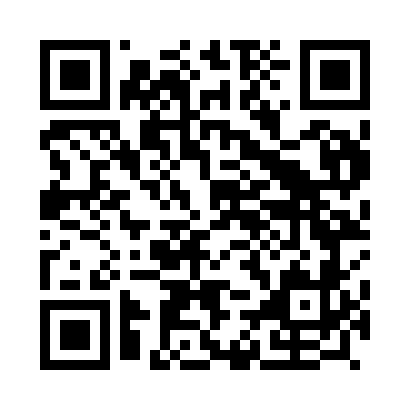 Prayer times for Vido, PortugalMon 1 Apr 2024 - Tue 30 Apr 2024High Latitude Method: Angle Based RulePrayer Calculation Method: Muslim World LeagueAsar Calculation Method: HanafiPrayer times provided by https://www.salahtimes.comDateDayFajrSunriseDhuhrAsrMaghribIsha1Mon5:387:151:366:067:599:292Tue5:377:131:366:078:009:313Wed5:357:111:366:088:019:324Thu5:337:101:366:088:029:335Fri5:317:081:356:098:039:356Sat5:297:061:356:108:049:367Sun5:277:051:356:118:059:388Mon5:257:031:346:118:079:399Tue5:237:011:346:128:089:4010Wed5:217:001:346:138:099:4211Thu5:196:581:346:138:109:4312Fri5:176:561:336:148:119:4513Sat5:156:551:336:158:129:4614Sun5:136:531:336:168:139:4815Mon5:116:521:336:168:149:4916Tue5:096:501:326:178:159:5117Wed5:076:481:326:188:179:5218Thu5:056:471:326:188:189:5419Fri5:036:451:326:198:199:5520Sat5:016:441:316:208:209:5721Sun4:596:421:316:208:219:5822Mon4:576:411:316:218:2210:0023Tue4:556:391:316:228:2310:0124Wed4:536:381:316:228:2410:0325Thu4:516:361:316:238:2510:0426Fri4:496:351:306:248:2710:0627Sat4:476:331:306:248:2810:0828Sun4:456:321:306:258:2910:0929Mon4:436:311:306:268:3010:1130Tue4:416:291:306:268:3110:12